Supplementary MaterialSupplementary Table. Official sources referenced for regular COVID-19 case updates, by countrySupplementary Figure. Demonstration of relative contributions of variables considered for the clustering analysis, with higher cos2 values indicating greater contribution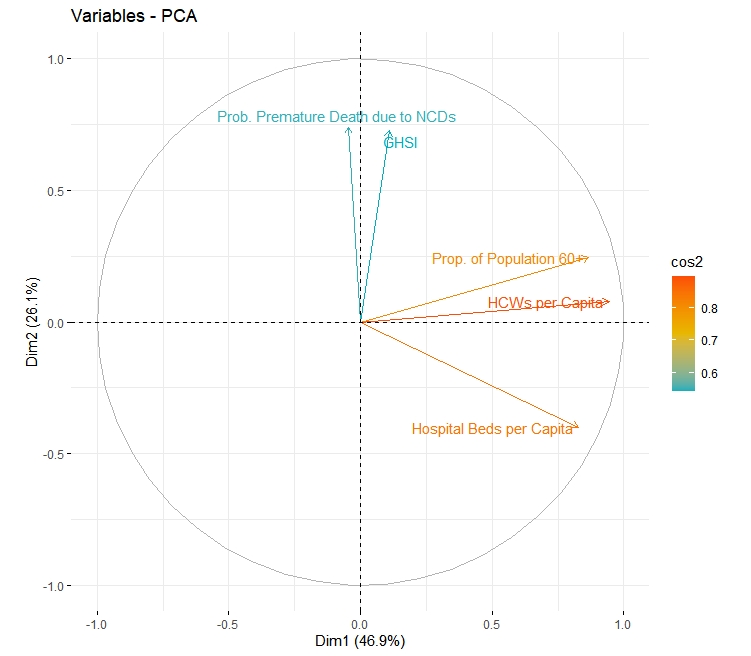 CountrySitrepSitrepDashboardDashboardWebsite UpdateWebsite UpdateFacebookFacebookTwitterTwitterOtherCountryDescriptionLinkDescriptionLinkDescriptionLinkDescriptionLinkDescriptionLinkDescriptionAngolaMinistry of HealthLinkMinistry of HealthLinkBeninMinistry of HealthLinkBurkina FasoMinistère de la SantéLinkMinistère de la SantéLinkMinistère de la SantéLinkBurundiNews outletsCabo VerdeMinistry of HealthLinkCameroonAdministrateur Civil Principal, Ministre de la Santé Publique du CamerounLinkNews outletsCentral African RepublicOMS CentrafriqueLinkNews outletsChadMinistère de la Santé PubliqueLinkMinistère de la Santé PubliqueLinkNews outletsCôte d'IvoireGouvernement de Cote d'IvoireLinkMinistère de la Santé et de l'Hygiène PubliqueLinkDemocratic Republic of the CongoComité Multisectoriel de la Riposte Covid-19LinkComité Multisectoriel de la Riposte Covid-19LinkDjiboutiMinistere de la Santé de DjiboutiLinkMinistere de la Santé de DjiboutiLinkEquatorial GuineaAHORAEG Guinea EcuatorialLinkAHORAEG Guinea EcuatorialLinkEritreaMinistry of InformationLinkMinister of InformationLinkEthiopiaMinistry of HealthLinkMinister of HealthLinkEswatiniMinistry of HealthLinkMinistry of HealthLinkGabonComité de pilotage du plan de veille et de riposte contre l'epidemie a coronavirusLinkMinistère de la SantéLinkNews outletsThe GambiaMinistry of Health GambiaLinkGhanaGhana Health ServiceLinkGhana Health ServiceLinkGuineaAgence Nationale de Sécurité SanitaireLinkAgence Nationale de Sécurité SanitaireLinkMinistry of HealthLinkAgence Nationale de Sécurité SanitaireLinkGuinea-BissauMinistry of Public HealthLinkKenyaMinistry of HealthLinkMinistry of HealthLinkLiberiaMinistry of HealthLinkNational Public Health Institute of LiberiaLinkMadagascarMinistère de la Santé PubliqueLinkMinistry of Public HealthLinkMalawiMinistry of HealthLinkMaliGovernment of MaliLinkMauritaniaMinistry of HealthLinkMauritiusMinistry of Health and WellnessLinkMinistry of Health and WellnessLinkMozambiqueMinistry of HealthLinkNamibiaMinistry of Health and Social ServicesLinkNigerWHO and Ministry of Public HealthLinkMinistère de la Santé PubliqueLinkNigeriaNigeria Centre for Disease ControlLinkNigeria Centre for Disease ControlLinkNigeria Centre for Disease ControlLinkRepublic of the CongoMinistere de la Sante, de la Population, de la Promotion, de la Femme et de l'integrationde la femme au developmentLinkVarious news outletsRwandaMinistry of HealthLinkSenegalMinistry of HealthLinkMinistry of HealthLinkMinistry of HealthLinkMinistry of HealthLinkMinister of HealthLinkSeychellesMinistry of HealthLinkMinistry of HealthLinkInstagramSomaliaMinistry of HealthLinkSouth AfricaNational Institute for Communicable Diseases (NICD)LinkNational Institute for Communicable Diseases (NICD)LinkSouth SudanMinistry of Health, Government of South SudanLinkSudanUN OCHA SudanLinkUN OCHA SudanLinkVarious news outletsTanzaniaWizara ya Afya, Maendeleo ya Jamii, Jinsia, Wazee na WatotoLinkMinistry Of Health ZanzibarLinkVarious news outletsTogoMinistère de la Santé et de l'hygiène PubliqueLinkUgandaMinistry of HealthLinkMinistry of HealthLinkWestern SaharaZambiaAccount of Ministry of Health and Child CareLinkMinistry of Health and Child CareLinkZimbabweAccount of Ministry of Health and Child CareLinkMinistry of Health and Child CareLink